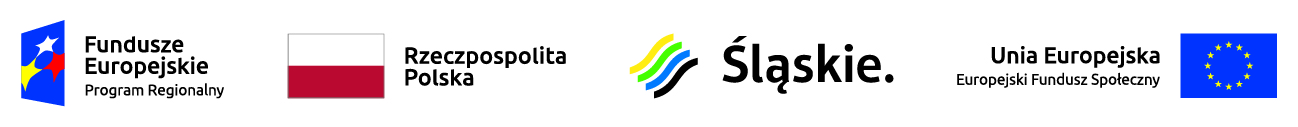 Lista złożonych wniosków w ramach konkursu nr RPSL.11.01.04-IZ.01-24-255/18Poddziałanie 11.1.4, Poprawa efektywności kształcenia ogólnego – konkurs (Obszary Strategicznej Interwencji – Obszary wiejskie)Lp.Numer w LSITytuł projektuWnioskodawcaAdres WnioskodawcyPartnerzyWnioskowana wartość projektuWnioskowane dofinansowanie1WND-RPSL.11.01.04-24-0516/18Doskonalenie kompetencji kluczowych uczniów w gminie RudziniecGMINA RUDZINIECul. Gliwicka 26; 44-160 Rudziniecnie dotyczy492 300,00443 070,002WND-RPSL.11.01.04-24-0531/18Kreatorzy przyszłościGMINA PRZYSTAJŃul. Częstochowska 5; 42-141 Przystajńnie dotyczy252 983,75227 685,373WND-RPSL.11.01.04-24-0532/18Przez doświadczenie do wiedzy w Szkole Podstawowej w PrzystajniGMINA PRZYSTAJŃul. Częstochowska 5; 42-141 Przystajńnie dotyczy344 378,50309 940,654WND-RPSL.11.01.04-24-0549/18Dobra szkoła. Lepsza przyszłość.STOWARZYSZENIE NA RZECZ ROZWOJU GMINY PRZYRÓWul. Częstochowska 7; 42-248 Przyrównie dotyczy127 923,26115 090,975WND-RPSL.11.01.04-24-0567/18Edukacja jutra w Szkole Podstawowej im. Kornela Makuszyńskiego w Zespole Szkolno - Przedszkolnym w Łojkach.GMINA BLACHOWNIAul. Henryka Sienkiewicza 22; 42-290 Blachownianie dotyczy362 282,81326 054,536WND-RPSL.11.01.04-24-0573/18Kompetentni uczniowie w Gminie MiedźnoGMINA MIEDŹNOul. Ułańska 25; 42-120 MiedźnoPROJECT HUB SPÓŁKA Z OGRANICZONĄ ODPOWIEDZIALNOŚCIĄ; Trzcianecka 3E 60-434 Poznań845 048,75760 543,877WND-RPSL.11.01.04-24-0574/18Rozwijanie kompetencji kluczowych w Szkole Podstawowej w GodziszceGMINA BUCZKOWICEul. Lipowska 730; 43-374 Buczkowicenie dotyczy392 846,25353 561,628WND-RPSL.11.01.04-24-057B/18"Okno na świat" - Poprawa efektywności kształcenia uczniów Szkoły Podstawowej Jana Wawrzynka w Kuźni RaciborskiejGMINA KUŹNIA RACIBORSKAul. Słowackiego 4; 47-420 Kuźnia Raciborskanie dotyczy200 600,00180 540,009WND-RPSL.11.01.04-24-058A/18Nowoczesne wsparcie ucznia - Podniesienie jakości nauczania oraz wysokiej jakości kształcenia ogólnokształcącego w szkole podstawowej im. Władysława Reymonta w StarokrzepicachGMINA KRZEPICEul. Częstochowska 13
42-160 Krzepicenie dotyczy299 798,75269 818,8710WND-RPSL.11.01.04-24-0590/18Rozwój kompetencji kluczem do sukcesu Szkoły Podstawowej im. M. Konopnickiej w PrzeczycachGMINA MIERZĘCICEul. Wolności 95; 42-460 Mierzęcicenie dotyczy328 171,43295 354,2911WND-RPSL.11.01.04-24-0593/18Nowoczesna edukacja oznacza lepszy start w przyszłośćGMINA PIETROWICE WIELKIEul. Szkolna 5; 47-480 Pietrowice Wielkienie dotyczy252 059,55226 844,5512WND-RPSL.11.01.04-24-0594/18Akademia Ucznia w gminie WyryGMINA WYRYul. Główna 133; 43-175 Wyrynie dotyczy386 363,81347 727,4313WND-RPSL.11.01.04-24-0596/18Bez kompleksów w dalszą drogę - rozwijanie pasji uczniów Szkoły Podstawowej w KopienicyGMINA ZBROSŁAWICEul. Oświęcimska 2; 42-674 Zbrosławicenie dotyczy215 284,56193 756,1014WND-RPSL.11.01.04-24-059B/18Przez eksperyment do wiedzyGMINA PANKIul. Tysiąclecia 5; 42-140 Pankinie dotyczy297 987,44268 188,6915WND-RPSL.11.01.04-24-059F/18Edukacja dla przyszłości - rozwój jakości kształcenia ogólnego w SP w HażlachuGMINA HAŻLACHul. Główna 57; 43-419 Hażlachnie dotyczy363 442,05327 097,8416WND-RPSL.11.01.04-24-05A4/18Większe kompetencje - lepsze perspektywyGMINA BORONÓWul. Dolna 2; 42-283 Boronównie dotyczy249 031,00224 127,9017WND-RPSL.11.01.04-24-05A5/18TWOJA WIEDZA TWOJĄ PRZYSZŁOŚCIĄ W ZESPOLE SZKOLNO PRZEDSZKOLNYM W LELOWIEGMINA LELÓWul. Szczekocińska 18; 42-235 Lelównie dotyczy393 518,79354 166,9118WND-RPSL.11.01.04-24-05A9/18Nowoczesna szkoła - rozwój kompetencji kluczowych uczniów ZSP w Pogrzebieniu.GMINA KORNOWACul. Raciborska 48; 44-285 Kornowacnie dotyczy229 733,09206 759,7819WND-RPSL.11.01.04-24-05AA/18Nauka to moja pasjaFUNDACJA KRÓLOWEJ ŚWIĘTEJ JADWIGIal. Aleja Niepodległości 18; 02-653 Warszawanie dotyczy369 371,25332 434,1220WND-RPSL.11.01.04-24-05AE/18Twórczo i kreatywnie - rozwój edukacji cyfrowej w gminie JasienicaGmina Jasienica43-385 Jasienica 159nie dotyczy1 484 211,601 335 790,4421WND-RPSL.11.01.04-24-05AH/18Wysoka jakość nauczania w JanowieGMINA JANÓWul. Częstochowska 1; 42-253 Janównie dotyczy280 890,63252 801,5722WND-RPSL.11.01.04-24-05B1/18Gotowi na wiedzęGMINA MIEDŹNAul. Wiejska 131; 43-227 Miedźnanie dotyczy488 400,40439 560,3623WND-RPSL.11.01.04-24-05B2/18Wysoka jakość nauczania w LusławicachGMINA JANÓWul. Częstochowska 1; 42-253 Janównie dotyczy218 553,26196 697,9324WND-RPSL.11.01.04-24-05B3/18Wysoka jakość nauczania w PiaskuGMINA JANÓWul. Częstochowska 1; 42-253 Janównie dotyczy251 776,34226 598,7125WND-RPSL.11.01.04-24-05B4/18Wysoka jakość nauczania w LgoczanceGMINA JANÓWul. Częstochowska 1; 42-253 Janównie dotyczy175 772,11158 194,9026WND-RPSL.11.01.04-24-05B6/18Nauka gwarancją sukcesuGMINA GORZYCEul. Kościelna 15; 44-350 Gorzycenie dotyczy419 963,75377 967,3727WND-RPSL.11.01.04-24-05B8/18Kocham się uczyć.GMINA GORZYCEul. Kościelna 15; 44-350 Gorzycenie dotyczy419 446,13377 501,5228WND-RPSL.11.01.04-24-05BA/18Nowoczesne działania kluczem do sukcesu.GMINA PANKIul. Tysiąclecia 5; 42-140 Pankinie dotyczy298 487,50268 638,7529WND-RPSL.11.01.04-24-05BF/18One, two, three - liczysz TyGMINA PRZYRÓWCzęstochowska 7; 42-248 Przyrównie dotyczy137 085,79123 377,2130WND-RPSL.11.01.04-24-05BH/18Szkoła Podstawowa w Tąpkowicach szkołą kreatywnego rozwoju kompetencji kluczowychGMINA OŻAROWICEul. Dworcowa 15; 42-625 Ożarowicenie dotyczy362 357,14326 121,4331WND-RPSL.11.01.04-24-05C1/18W świecie naukiGMINA MIEDŹNAul. Wiejska 131; 43-227 Miedźnanie dotyczy792 818,84713 536,9532WND-RPSL.11.01.04-24-05C2/18Wielkie marzenia w małej szkoleGMINA SUSZECul. Lipowa 1; 43-267 Suszecnie dotyczy221 631,30199 468,1733WND-RPSL.11.01.04-24-05C9/18Edukacja najwyższych lotów - wsparcie uczniów SP w Połomii.GMINA MSZANAul.1 Maja 81; 44-325 Mszananie dotyczy352 157,30316 941,5734WND-RPSL.11.01.04-24-05CA/18Suszecka kopalnia talentówGMINA SUSZECul. Lipowa 1; 43-267 Suszecnie dotyczy279 927,50251 934,7535WND-RPSL.11.01.04-24-05CC/18Poprawa efektywności kształcenia ogólnego uczniów z terenu Gminy TworógGMINA TWORÓGul. Zamkowa 16; 42-690 Tworógnie dotyczy611 100,00546 210,0036WND-RPSL.11.01.04-24-05CG/18Mali naukowcy w Gminie PawonkówGMINA PAWONKÓWul. Zawadzkiego 7; 42-772 Pawonkównie dotyczy729 558,75656 602,8737WND-RPSL.11.01.04-24-05D1/18Rozwijamy wiedzę, umiejętności, kompetencje kluczowe uczniów w Zespole Szkolno - Przedszkolnym w JejkowicachGMINA JEJKOWICEul. Główna 38A; 44-290 Jejkowicenie dotyczy618 848,79556 963,9138WND-RPSL.11.01.04-24-05D2/18Rozwijanie kluczowych kompetencji uczniów Zespołu Szkolno-Przedszkolnego w Żernicy.GMINA PILCHOWICEul. Damrota 6; 44-145 Pilchowicenie dotyczy258 668,75232 801,8739WND-RPSL.11.01.04-24-05D4/18Akademia kompetencji w Zespole Szkolno-Przedszkolnym w WilczyGMINA PILCHOWICEul. Damrota 6; 44-145 Pilchowicenie dotyczy188 697,50169 827,7540WND-RPSL.11.01.04-24-05D5/18Wielowiejskie szkoły krok w stronę rozwojuGMINA WIELOWIEŚul. Główna 1; 44-187 Wielowieśnie dotyczy324 108,75291 697,8741WND-RPSL.11.01.04-24-05D6/18Przygoda z nauką w Zespole Szkolno-Przedszkolnym w StanicyGMINA PILCHOWICEul. Damrota 6; 44-145 Pilchowicenie dotyczy106 408,7595 767,8742WND-RPSL.11.01.04-24-05DA/18Z małej szkoły w Wielki świat. Podniesienie kompetencji kluczowych uczniów w Gminie StarczaGmina Starczaul. Gminna 4 ; 42-261 Starczanie dotyczy373 296,06335 966,4543WND-RPSL.11.01.04-24-05DB/18Nowoczesna edukacja moją szansąGMINA PANKIul. Tysiąclecia 5; 42-140 Pankinie dotyczy228 137,50205 323,7544WND-RPSL.11.01.04-24-05DC/18Kolejny krok do przodu w Zespole Szkolno-Przedszkolnym w PilchowicachGMINA PILCHOWICEul. Damrota 6; 44-145 Pilchowicenie dotyczy257 710,00231 939,0045WND-RPSL.11.01.04-24-05DD/18Wyższe kompetencje - mój sukces w przyszłości. Kompleksowy system wsparcia 4 szkół gminy DębowiecGmina Dębowiecul. Katowicka 6; 43-426 Dębowiecnie dotyczy615 503,76553 953,3846WND-RPSL.11.01.04-24-05DE/18Młodzi odkrywcyGMINA SUSZECul. Lipowa 1; 43-267 Suszecnie dotyczy219 436,75197 493,0747WND-RPSL.11.01.04-24-05DF/18Poprawa jakości kształcenia w Gminie RędzinyGMINA RĘDZINYul. Wolności 87; 42-242 Rędzinynie dotyczy555 636,25500 072,62